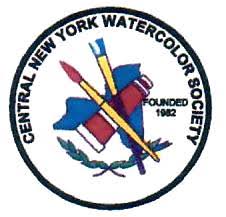 Central New York Watercolor Society Application for Signature Membership (Current Associates are free, Non-members          pay $20 to apply.) Name ____________________________________________________ Date ______________ Street _______________________________________________________________________ City _____________________________________ State __________ Zip _______________ Telephone ___________________________________ E-mail ________________________________________
(You will be e-mailed to inform you that your digital images and application have been successfully received.)Please indicate your preference to receive information as a dues paying member: _____ I am willing to view and /or download from the CNYWS Website newsletters, application forms, and other communications. _____ I prefer to have hard copies mailed to me. I will pay an additional $20.00 fee along with my membership fee to cover the expense. _____________________________________________________________________________________Submission of Digital Images for Review Our constitution requires that prospective Signature Members submit six digital images of their work along with this application. They will be juried at the next Jury of Selection meeting. The Jury of Selection usually meets in September and May with the dates being posted in the Newsletter. The submission window for entries is two months prior to the published jury date. You must receive a two-thirds majority vote to be elected into Signature Membership. You will be notified by mail with the board’s decision. Digital images should be sent by e-mail as attachments. Images should be artwork only. Do not include mats or frames. Cover signatures if possible.
Please save each of the six images you choose to enter as jpegs. The correct image resolution for each entry should be 1920 pixels@72 dpi on longest side and should be SRGB color (computer setting). All digital submissions should include a list with: * The title of each painting
 * The name of the image file
 * The size of each painting * Copy of the completed application form Please complete this application form and return with your digital images. The form may be scanned and sent by email with your images attached to: jerimeday@twcny.rr.com If you need to send the application by postal mail, send to: Geraldine Meday
4601 Bedford Lane
Clay, NY 13041 __________________________________________ It is highly recommended that you become an Associate Member of a society in which you are applying for Signature Status in order to become familiar with the responsibilities, procedures, and the quality of work Signature Status requires. If you are not an Associate Member there is a $20 application fee, payable to CNYWS at the time of submission.
Dues for Signature Membership are presently set at $40.00 annually. They are to be paid after the candidates are accepted as Signature Members. Please do not include any additional promotional material. Acceptance depends only on your six digital images. 